О внесении изменений в постановление Администрации Североуральского городского округа от 02.03.2020 № 240 «О мерах по организации и обеспечению отдыха и оздоровления детей в Североуральском городском округе в каникулярное время в 2020 году»Руководствуясь федеральными  законами от 06 октября 2003 года 
№ 131-ФЗ «Об общих принципах организации местного самоуправления в Российской Федерации», от 16 октября 2019 года № 336-ФЗ «О внесении изменений в отдельные законодательные акты Российской Федерации в части совершенствования государственного регулирования организации отдыха и оздоровления детей», Законом Свердловской области от 15 июня 2011 года № 38-ОЗ «Об организации и обеспечении отдыха и оздоровления детей в Свердловской области», Областным законом от 23 октября  1995 года № 28-ОЗ «О защите прав ребёнка», Приказом Министерства здравоохранения Российской Федерации от 13 июня 2018 года № 327н «Об утверждении Порядка оказания медицинской помощи несовершеннолетним в период оздоровления и организованного отдыха», постановлениями Правительства Свердловской области от 03.08.2017 № 558-ПП «О мерах по организации и обеспечению отдыха и оздоровления детей в Свердловской области», от 29.08.2019 № 544-ПП «О внесении изменений в постановление Правительства Свердловской области от 03.08.2017 № 558-ПП «О мерах по организации и обеспечению отдыха и оздоровления детей в Свердловской области», Уставом Североуральского городского округа, в целях обеспечения отдыха, оздоровления и занятости детей и подростков, создания условий для укрепления их здоровья, безопасности и творческого развития в 2020 году, принятия дополнительных мер по защите населения от новой коронавирусной инфекции (2019-nCOV), Администрация Североуральского городского округаПОСТАНОВЛЯЕТ:Внести в Программу отдыха и оздоровления детей в 2020 году, утвержденную постановлением Администрации Североуральского городского округа от 02.03.2020 № 240 и в приложение «Средняя стоимость путевок в организации, принимающей участие в организации и обеспечению отдыха и оздоровления детей в Североуральском городском округе в каникулярное время в 2020 году» к постановлению Администрации Североуральского городского округа от 02.03.2020 № 240, изменения, изложив их в новой редакции (прилагаются).Опубликовать настоящее постановление газете «Наше слово» и на официальном сайте Администрации Североуральского городского округа.ГлаваСевероуральского городского округа                                              В.П. Матюшенко Приложение № 1к постановлению АдминистрацииСевероуральского городского округа от 28.07.2020 № 638Программа отдыха и оздоровления детей на 2020 годПриложение № 2к постановлению АдминистрацииСевероуральского городского округаот 28.07.2020 № 638Средняя стоимость путевок в организации, принимающей участие в организации и обеспечении отдыха и оздоровления детей в Североуральском городском округе в каникулярное время в 2020 году * - данный размер средней стоимости путёвок применяется для расчёта стоимости путёвок в санаторно-курортные организации, за исключением расположенных на побережье Чёрного моря (поезд «Здоровье»);- средняя стоимость путевки в санаторно-курортные организации, расположенные на побережье Черного моря, в рамках проекта «Поезд «Здоровье», определяется по результатам произведенных закупок путевок в соответствии с действующим законодательством Российской Федерации в сфере закупок товаров, работ, услуг;**- в среднюю стоимость путёвки включены расходы на питание, лечение, страхование, культурное обслуживание, спортивные и канцелярские товары, расходы на оплату труда и хозяйственные расходы, мероприятия по обеспечению безопасности жизни и здоровья, дополнительные меры по защите детей и сотрудников от новой коронавирусной инфекции (2019-nCOV). 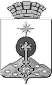 АДМИНИСТРАЦИЯ СЕВЕРОУРАЛЬСКОГО ГОРОДСКОГО ОКРУГА ПОСТАНОВЛЕНИЕАДМИНИСТРАЦИЯ СЕВЕРОУРАЛЬСКОГО ГОРОДСКОГО ОКРУГА ПОСТАНОВЛЕНИЕ28.07.2020                                                                                                         № 638                                                                                                        № 638г. Североуральскг. СевероуральскВид отдыха и оздоровленияИсполнительПериод оздоровления Количество календарных днейКоличество детей Оздоровительный лагерь дневного пребыванияМАОУ СОШ № 1осенние каникулы5145 Оздоровительный лагерь дневного пребыванияМАОУ ООШ № 2летние каникулы2150 Оздоровительный лагерь дневного пребыванияМАОУ СОШ № 8осенние каникулы5100 Оздоровительный лагерь дневного пребыванияМАОУ СОШ № 9летние каникулы  21123 Оздоровительный лагерь дневного пребыванияМАОУ СОШ № 11летние каникулы  21125 Оздоровительный лагерь дневного пребыванияМАОУ «СОШ № 13»весенние каникулы5100 Оздоровительный лагерь дневного пребыванияМАОУ «СОШ № 13»летние каникулы21150 Оздоровительный лагерь дневного пребыванияМАОУ «СОШ № 14»весенние каникулы570 Оздоровительный лагерь дневного пребыванияМАОУ «СОШ № 14»летние каникулы  21110 Оздоровительный лагерь дневного пребыванияМАОУ «СОШ № 14»осенние каникулы5120 Оздоровительный лагерь дневного пребыванияМАОУ «СОШ № 15»осенние каникулы560 Оздоровительный лагерь дневного пребыванияМАОУ «СОШ № 15»летние каникулы  2150 Оздоровительный лагерь дневного пребыванияМАУ ДО «ДЮСШ»летние каникулы  21157 Оздоровительный лагерь дневного пребыванияМАУ ДО «ДЮСШ»осенние каникулы  5140 Оздоровительный лагерь дневного пребыванияМАУ ДО «ЦВР»летние каникулы  2160  Оздоровительный лагерь дневного пребыванияМАУ ДО Центр «Остров»летние каникулы2140Итого в лагерях дневного пребывания *Итого в лагерях дневного пребывания ***1600 Отдых в условиях загородных детских оздоровительных лагерях в летний период МАУ «ДОЗЛ им. В. Дубинина»первая смена в соответствии с графиком заезда14384Отдых в условиях загородных детских оздоровительных лагерях в летний период МАУ «ДОЗЛ им. В. Дубинина»вторая смена в соответствии с графиком заезда14384Отдых в условиях загородных детских оздоровительных лагерях в летний период МАУ «ДОЗЛ им. В. Дубинина»третья смена в соответствии с графиком заезда14384Отдых в условиях загородных детских оздоровительных лагерях в летний период МАУ «ДОЗЛ им. В. Дубинина»четвертая смена в соответствии с графиком заезда1448Итого в загородных оздоровительных лагерях в летний период432Санаторные лагеря, санаторно-курортное лечение, за исключением санаторно-курортного лечения в рамках проекта «поезд «Здоровье»МАУ «ДОЗЛ им. В. Дубинина» в соответствии с заключенными договорами (контрактами)осенние каникулы760Иные формы оздоровления (туристические походы, экскурсии, иные культурные мероприятия, выезды и пр.)по отдельному планув течение года*1505 Всего детей3 597 человек3 597 человек3 597 человек3 597 человекСтатьи расходовСанаторно-курортные организации (санатории, санаторные оздоровительные лагеря круглогодичного действия)*Загородные оздоровительные лагеря, работающие в летний период(МАУ «ДОЗЛ им. В. Дубинина») **Лагеря дневного пребывания, за исключением лагерей дневного пребывания на базе МАУ ДО «ДЮСШ» **Лагеря дневного пребывания на базеМАУ ДО «ДЮСШ»**Продолжительность14 дней21 день21 деньВсего29 130,0021 100,004 508,006 528,00Средняя стоимость одного дня пребывания ребёнка1 213,751 507,14214,67310,86Средняя стоимость питания на одного ребёнка в день*316,84152,78248,93